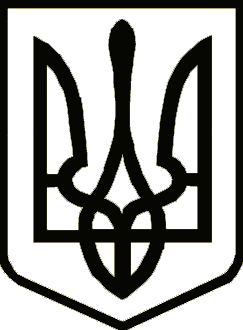 УкраїнаНОВОЗАВОДСЬКА   РАЙОННА  У  М. ЧЕРНІГОВІ  РАДАВИКОНАВЧИЙ КОМІТЕТРІШЕННЯ______________ 2017 року           м.Чернігів                                    № _______Розглянувши запит Новозаводського районного  суду міста Чернігова від 15 серпня 2017 року № 751/11143/16-ц, відповідно до вимог статті 152 Житлового кодексу Української РСР, керуючись статтями 40, 41 Закону України «Про місцеве самоврядування в Україні», виконавчий комітет районної у місті ради вирішив:Вважати такими, що суперечать вимогам п. 2.22, 2.24 ДБН В.2.2-15-2005 «Житлові будинки. Основні положення» варіанти розподілу житлового будинку №10 на провулку Ушакова у м. Чернігові, запропоновані висновком експерта за результатами проведення судової будівельно-технічної експертизи від 06 липня 2017 року № 2281/2282/17-24.Голова районної у місті ради                                           Т.С. Кузнецова-МолодчаяЗаступник голови  районної  у місті ради з питань діяльності виконавчих   органів   ради  -керуючий справами виконкому                                       С.О. Личак